Фотоотчёт «Так мы проводим время в детском саду»Каждый раз у нас в группе день проходит не зря! Мы уже с утра танцуем под ритмичную музыку и поём. 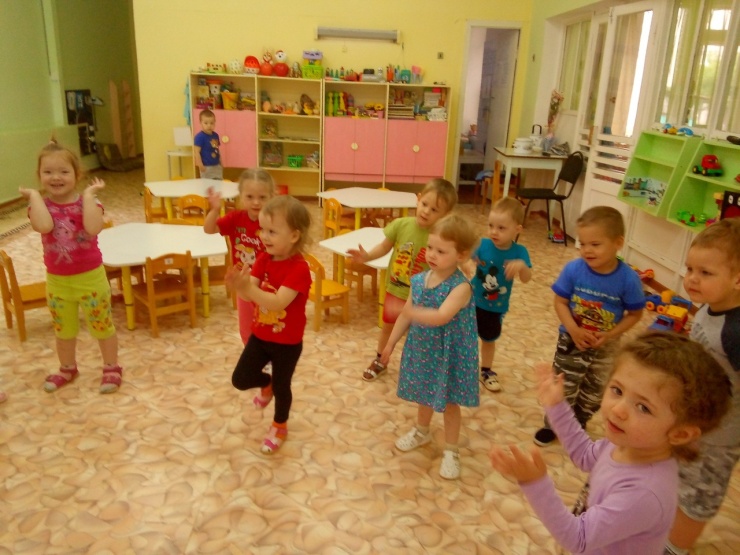 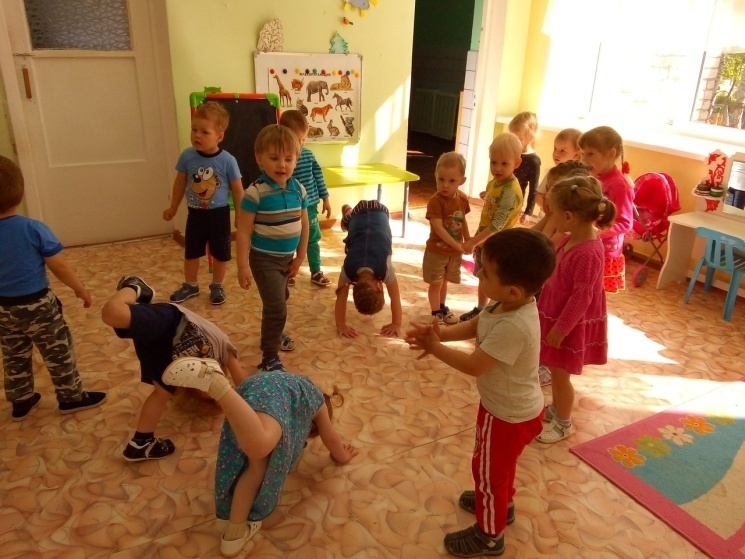 Как же разнообразна и насыщена жизнь в детском саду! Ребятам скучать не приходится. 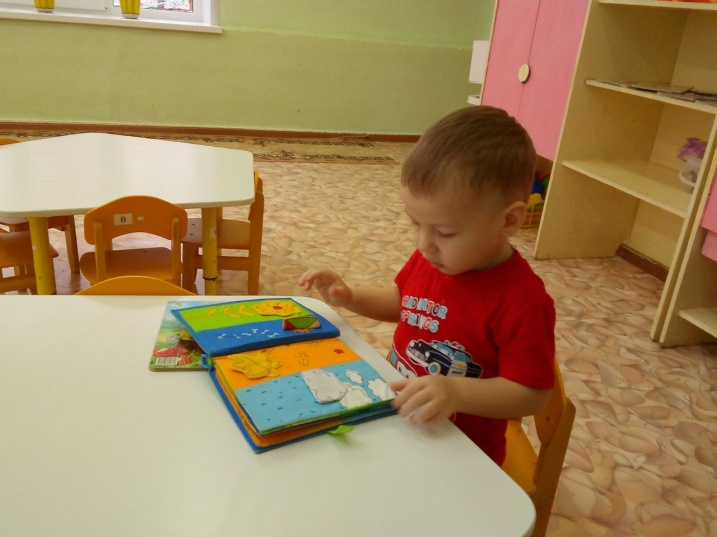 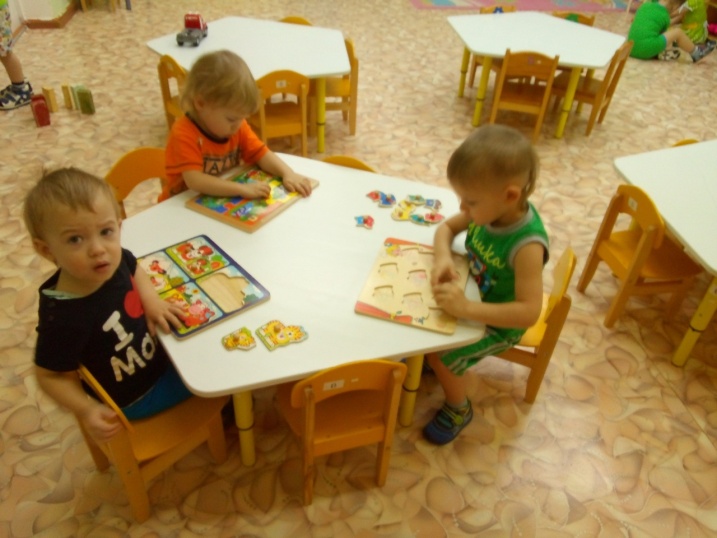 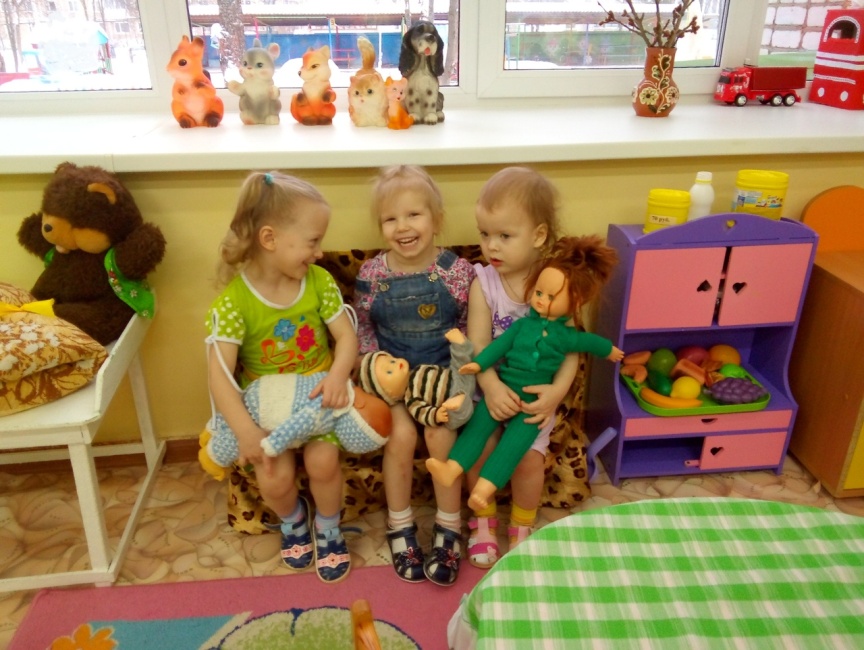 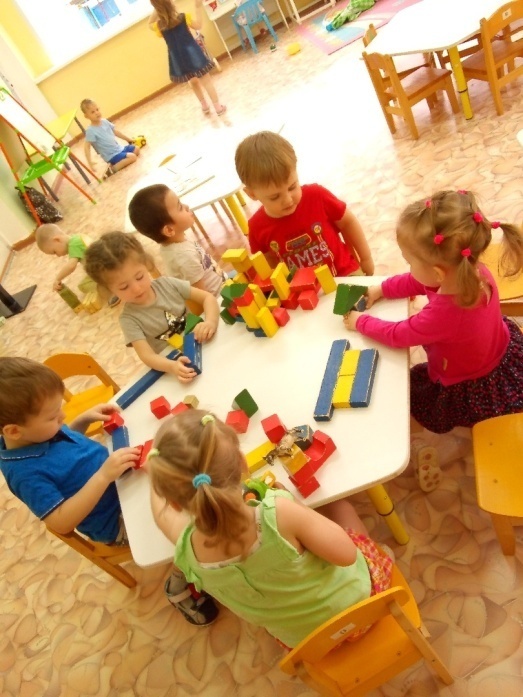 Прогулка – обязательный элемент режима дня. На прогулках дети познают мир во всей его красе. Она должна быть активной, содержательной, разнообразной и интересной.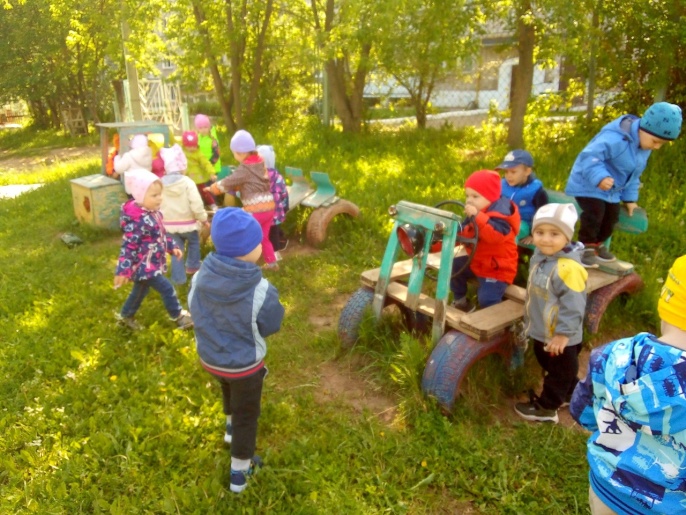 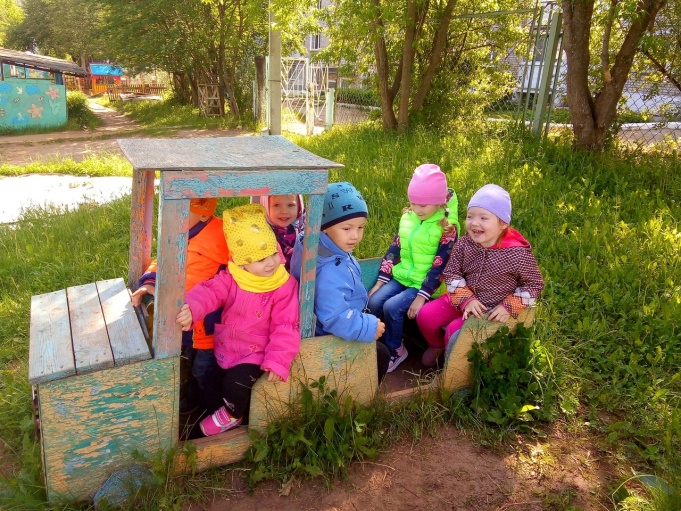 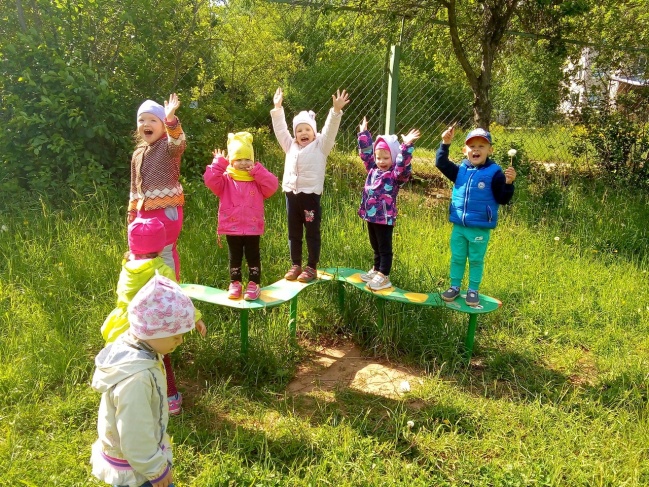 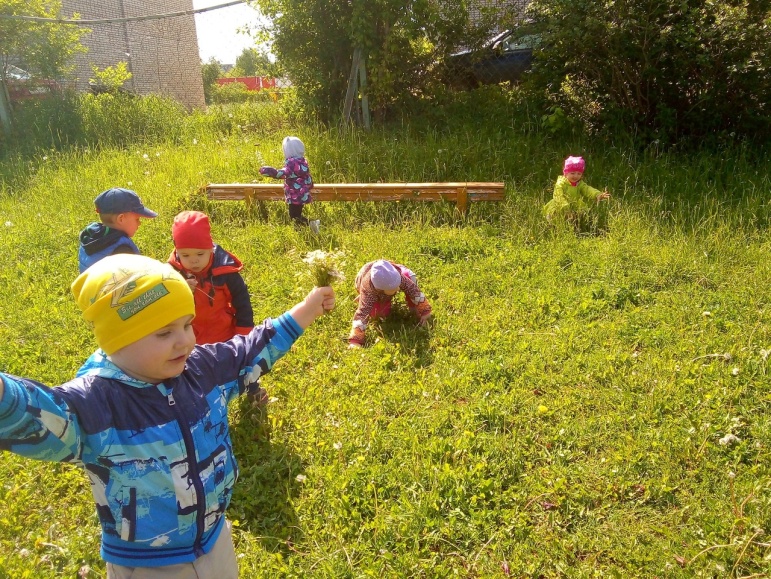 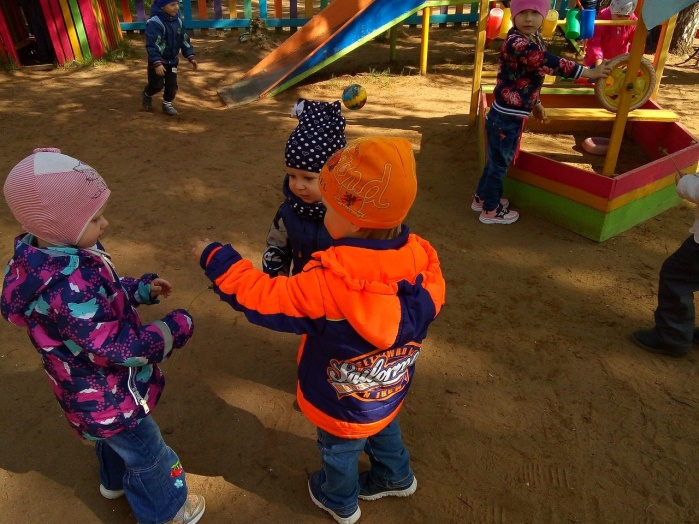 Ещё очень любим спать.Ресницы опускаютсяГлазки закрываютсяМы спокойно отдыхаемСном волшебным засыпаем. После сна у нас зарядка.  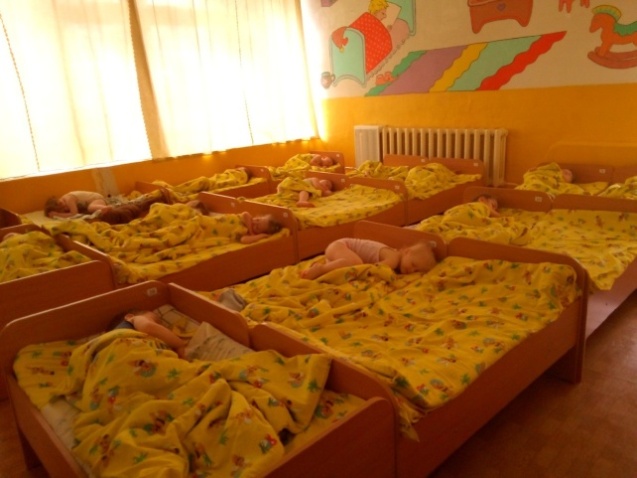 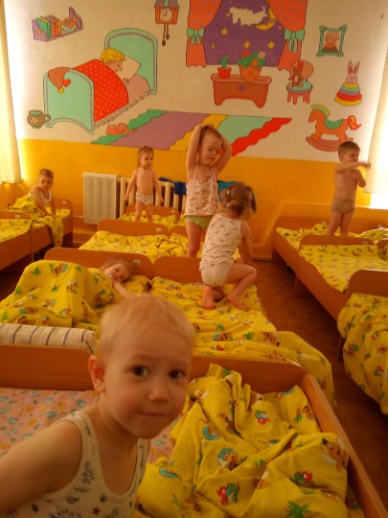 Одеваемся мы сами.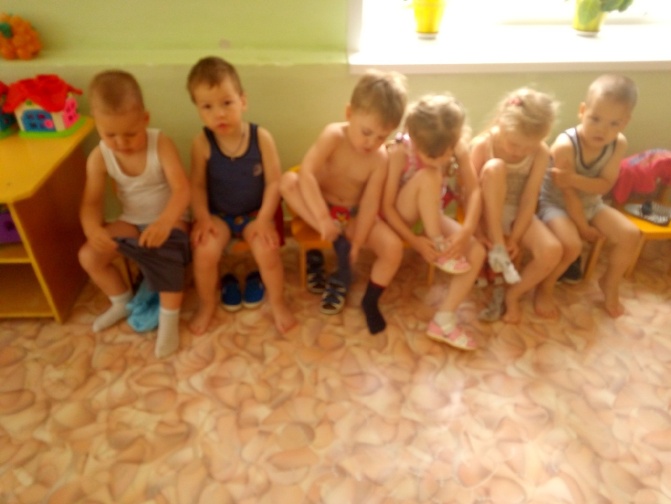 А вечернее время мы развлекаемся и  играем в различные игры.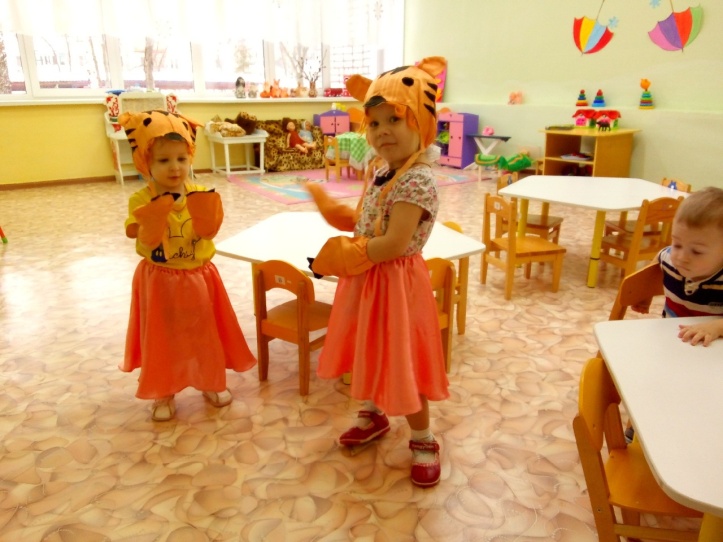 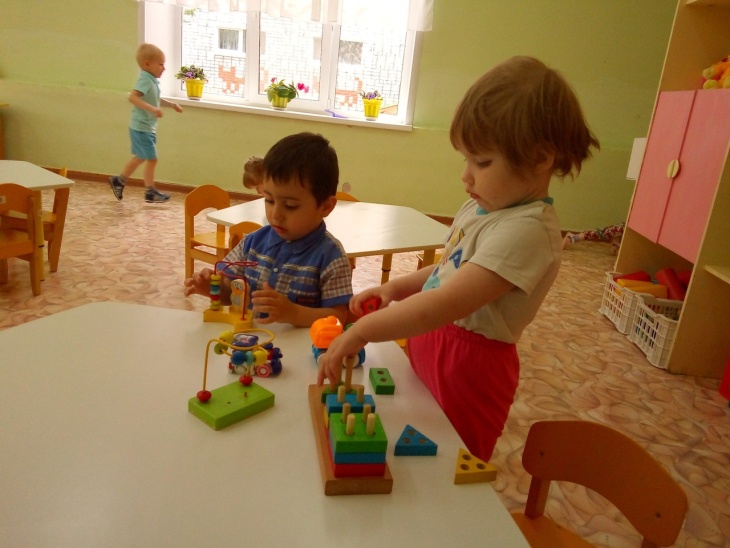 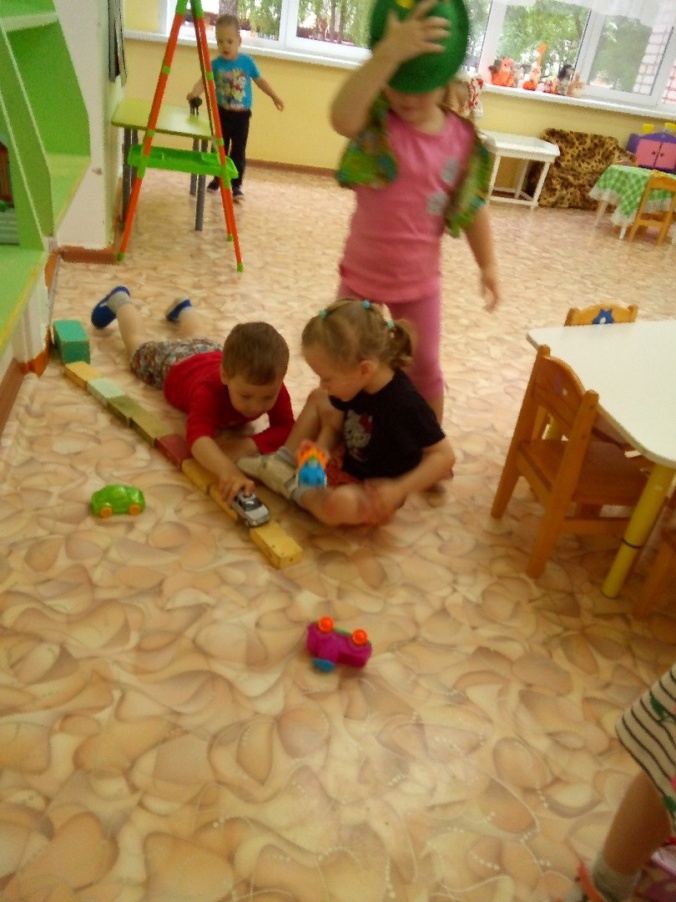 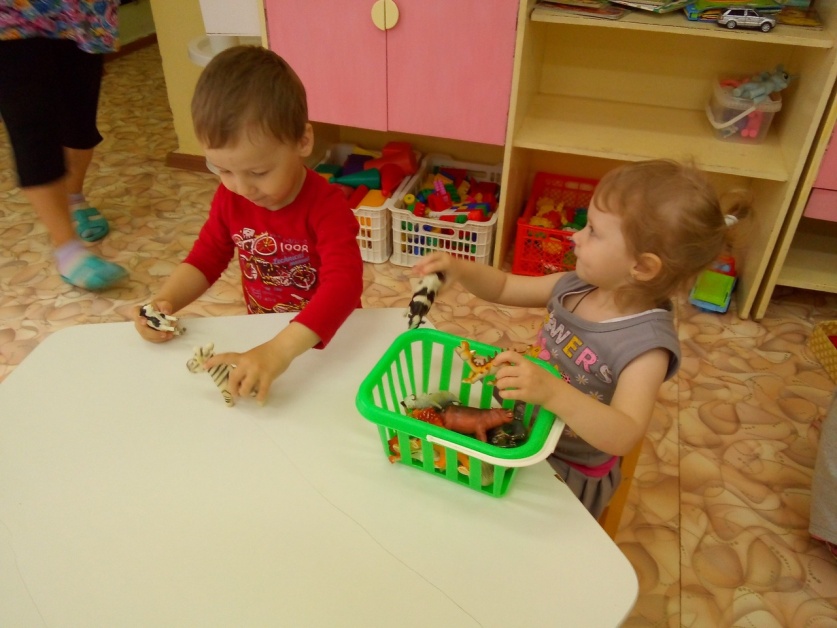 